Конструкт урока в 7  классе  по теме «Масса тела» Пояснительная запискаЦель: создание условий для формирования (оценки) личностных, метапредметных и предметных результатов обучающихся по теме в  соответствии с требованиями ФГОС:личностные результаты: готовности и способности обучающихся к саморазвитию и самообразованию на основе мотивации к обучению и познаниюметапредметные результаты:личностные УУД (мотивация): умение развивать мотивы и интересы своей познавательной деятельностирегулятивные УУД (планирование): умение самостоятельно определять цели своего обучения, ставить и формулировать для себя новые задачи в учёбе и познавательной деятельностикоммуникативные УУД: умение организовывать  учебное сотрудничество и совместную деятельность с учителем и сверстникамипознавательные УУД: осознанно выбирать  наиболее эффективные способы решения учебных и познавательных задачличностные УУД (творчество): умение самостоятельно планировать альтернативные пути достижения целей регулятивные УУД (контроль и оценка): умение оценивать правильность выполнения учебной задачи, собственных возможностейпредметные результаты:знать: понятия инертность тел, масса тела;способы определения  массы тела. уметь: устанавливать зависимость изменения скорости движения тела от его массы; - переводить основную единицу массы в т, г, мг; - работать с текстом учебника, выделять главное, систематизировать и обобщать полученные сведения о массе тела; - различать инерцию и инертность тела. Оборудование: рычажные весы,  две тележки разной массы( или ролик на взаимодействие тел), набор тел разной массы.Выводы о достижении целей урока:_______________________________________________________________________________________________________________________________________________________________________________________________________________________________________________________________________________________________________________________________________________________________________________________________________________Учитель:  Малышева Л.Н.Идеальный вес: как рассчитать ИМТ - http://www.domashniy-doktor.ru/index.php/2011-08-02-14-02-07/218-2013-04-19-11-32-00.html№Этапы урока(решение учебной задачи)Совместная деятельностьВедущие УУДЛичностныерезультаты1Мотивационный(осознание проблемы)Предлагается решить задачу: если схватить Петю и резко встряхнуть, из карманов у него вылетят гвозди, ножик, рогатка, камешки, пробки, кусочки свинца и 144 рубля мелочью. В чем причина такого удивительного явления природы? (из сб: Остер Г. Физика: задачник. М.: Росмэн, 1997.)( Ответ: инерция – вот причина, по которой гвозди и прочая ерунда вылетает из карманов Пети.)Вывод: основным результатом взаимодействия является изменение его скорости или формы.Как вы думаете от чего зависит  это изменение ?(Ответ: зависит от свойств самого тела.)Какая физическая величина объединяет продавца, аптекаря, почтальона и боксёров? (Ответ: масса тела)Тема нашего урока: Масса телаличностные(мотивация)развитие познавательного интереса2Принятие цели(осознание цели деятельности и планируемого результата)Посмотрите на памяткуПамятка «План изучения физической величины»1.Что показывает физическая величина?2.Определение величины3.Обозначение4.Формула5.Единицы измерения физической величины6.Практическое значение или применение.- Попробуйте сформулировать цели нашего урока, используя памятку.Называют цели- понимать, что такое масса;- помнить определение величины;- уметь обозначать величину;- применять формулу;- знать единицы измерения и способы измерениярегулятивные(планирование)умение действовать по образцу, ответственность3Выбор способов и действий (осознание недостатка опытных знаний)Что вы уже знаете о массе?Посмотрим на знакомую ситуацию с новой точки зрения.Взаимодействуют две тележки. Почему вторая откатилась с меньшей скоростью?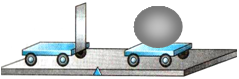 Инертность – это свойство, характеризующее способность тела по-разному изменять свою скорость с течением времени.Как инертность связана с массой?Каким образом мы с вами это можем установить? Что  для этого нужно знать?коммуникативныеумение  работать с информацией,взаимодействовать в  группе, команде4Анализ(открытие и освоение  нового способа деятельностиРабота с учебником на стр.___Составление ОК.Масса тела – это физическая величина, которая характеризует его инертность, является мерой инертности тела.Каждое тело обладает массой!О массе тела можно судить по изменению его скорости при взаимодействии.Массу обозначают буквой m.За единицу массы принят 1 кг.Эталон массы изготовлен из сплава платины и иридия. Международный эталонмассы хранится в г. Севре близ Парижа.Другие единицы массы: тонна, центнер,грамм.Если при взаимодействии скорости тел меняются одинаково, то массы тел равны.-Если v1=v2 , то m1=m2. -От чего зависят разные скорости тел?- Чем больше масса тела, тем меньше скорость тела и наоборот.познавательныеаналитические способности5Творческий этап(применение освоенного способа действий к новым ситуациям Работа в группах (практикум).1.Придумай задачу по теме урока.2.Как мы можем определить массу тела?Взвешивание. При этом способе массу неизвестного тела сравнивают с массой гирь на чашках весов.взвести тела на вашем столе:свойство массы – складываетсяКаким же способом можно определять массу тела:А)Картофеля?Б)Планеты Земля?Способы определения массы:1.взвешивание( сравнение с массой эталона).2.по взаимодействию.Дополнительно:1.Молекула воды испарилась из кипящего чайника и, подлетая к потолку, лоб в лоб столкнулась с неизвестно как прокравшейся на кухню молекулой водорода. Кто быстрее отлетел?2. Как без всяких весов убедиться, что массы близнецов-братьев Мити и Саши одинаковы?( используя скейт)личностные(творчество)креативные способности6Контроль и оценка(контрольдостижения планируемого результата,самооценка)Домашнее задание:§20 (проработать вопросы после параграфа)Упр 6(1,2)Творческое задание:Знаю я с седьмого класса:Главное для тела – масса.если масса велика,Жизнь для тела нелегка:С места тело трудно сдвинуть,Трудно вверх его подкинуть,Трудно скорость изменить.Только в том кого винить?Рассчитать ИМТ и определить риск сопутствующих заболеваний.Рефлексия:1.сдайте условия составленных вами задач.2.Еще раз посмотрите на памятку, вспомните цели, которые мы поставили на урокеПоставьте букву m, на соответствующей ступеньке достижения цели каждый сам для себя 100%                         50%                                                      Менее 50%100%  все понятно50% есть вопросыМенее 50%   тема непонятна .регулятивные(контроль и оценка)развитие способности к контролю и оценке